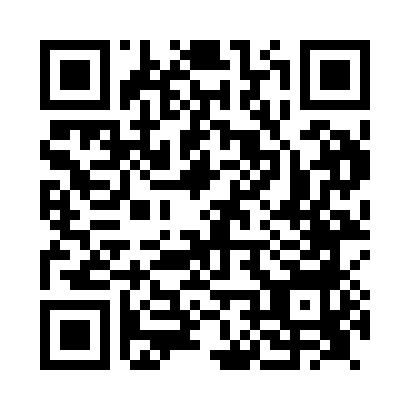 Prayer times for Aveley, Essex, UKWed 1 May 2024 - Fri 31 May 2024High Latitude Method: Angle Based RulePrayer Calculation Method: Islamic Society of North AmericaAsar Calculation Method: HanafiPrayer times provided by https://www.salahtimes.comDateDayFajrSunriseDhuhrAsrMaghribIsha1Wed3:345:3012:566:038:2310:202Thu3:315:2812:566:048:2510:233Fri3:285:2612:566:058:2610:254Sat3:255:2512:566:068:2810:285Sun3:225:2312:566:078:2910:316Mon3:195:2112:566:088:3110:347Tue3:165:1912:566:098:3310:368Wed3:135:1812:556:108:3410:399Thu3:105:1612:556:118:3610:4210Fri3:075:1412:556:128:3710:4511Sat3:055:1312:556:138:3910:4712Sun3:035:1112:556:148:4010:4813Mon3:035:1012:556:158:4210:4914Tue3:025:0812:556:168:4310:5015Wed3:015:0712:556:178:4510:5016Thu3:005:0512:556:178:4610:5117Fri3:005:0412:556:188:4810:5218Sat2:595:0212:556:198:4910:5319Sun2:585:0112:566:208:5110:5320Mon2:585:0012:566:218:5210:5421Tue2:574:5812:566:228:5410:5522Wed2:574:5712:566:228:5510:5523Thu2:564:5612:566:238:5610:5624Fri2:564:5512:566:248:5810:5725Sat2:554:5412:566:258:5910:5826Sun2:554:5312:566:259:0010:5827Mon2:544:5212:566:269:0110:5928Tue2:544:5112:566:279:0311:0029Wed2:534:5012:566:289:0411:0030Thu2:534:4912:576:289:0511:0131Fri2:534:4812:576:299:0611:02